1.15.17. Калужская областьКоличество специалистов, прошедших обучение по программам повышения квалификации в 2016 г. (чел.).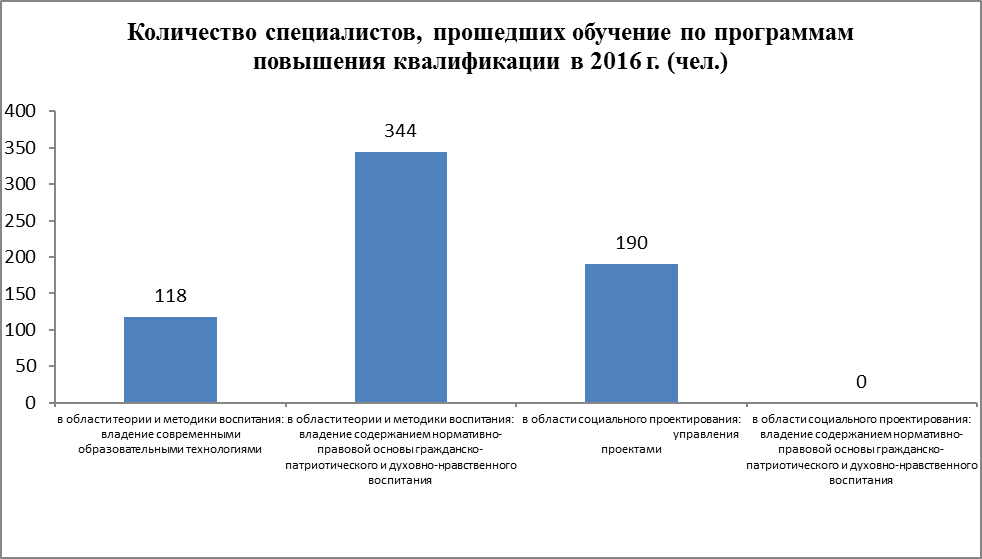 Участие органов исполнительной власти субъекта и образовательных организаций, расположенных на территории субъекта РФ в мероприятиях государственной программы «Патриотическое воспитание граждан Российской Федерации на 2016–2020 годы».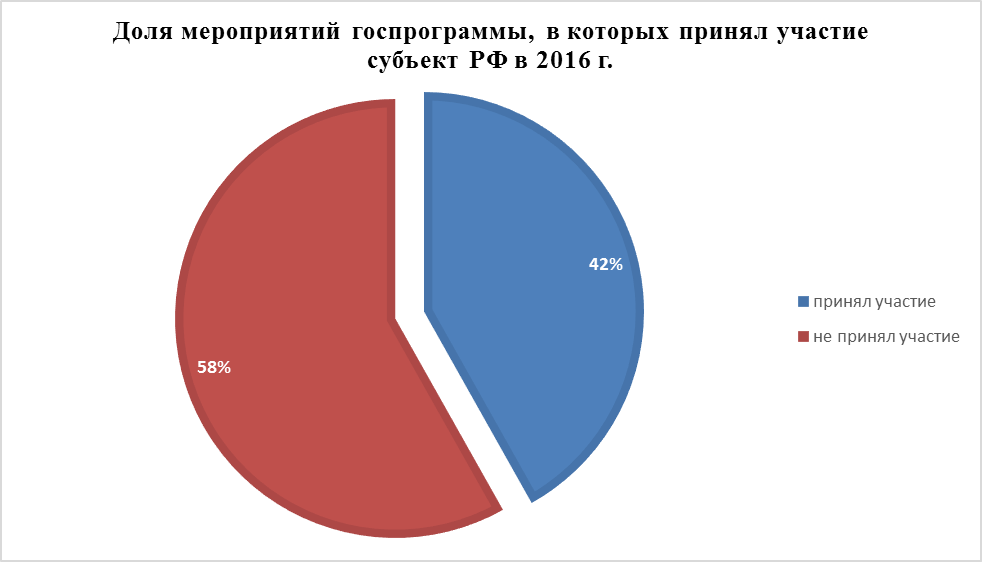 Мероприятия гражданско-патриотической и духовно-нравственной направленности в субъекте РФ в 2016 г.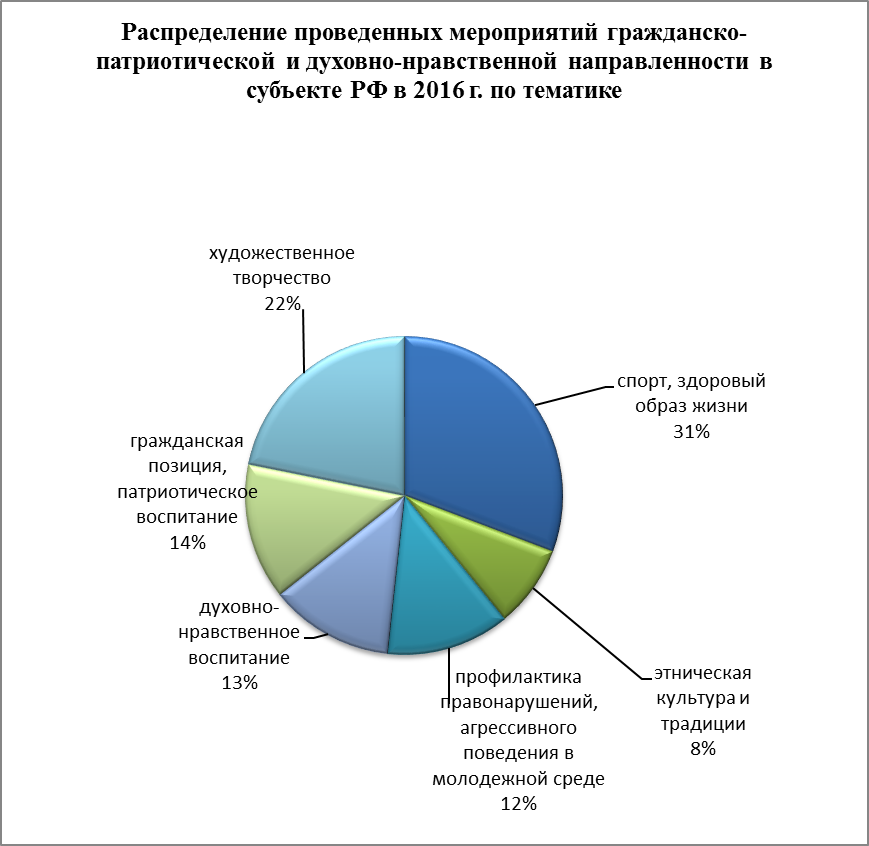 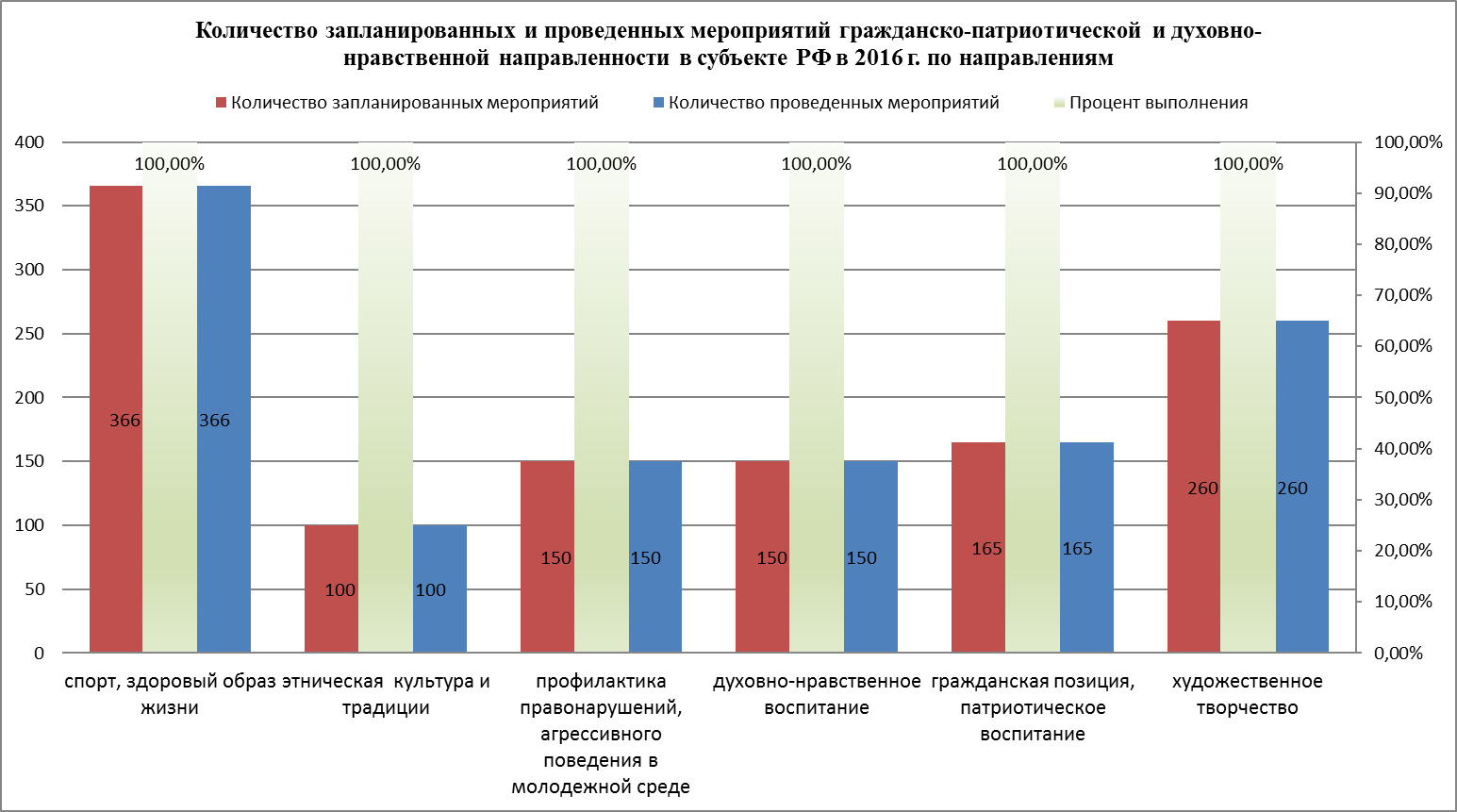 Количество представителей детей и молодежи, принимавших в 2016 г. участие в конкурсных мероприятиях гражданско-патриотической направленности в общей численности обучающихся в субъекте. 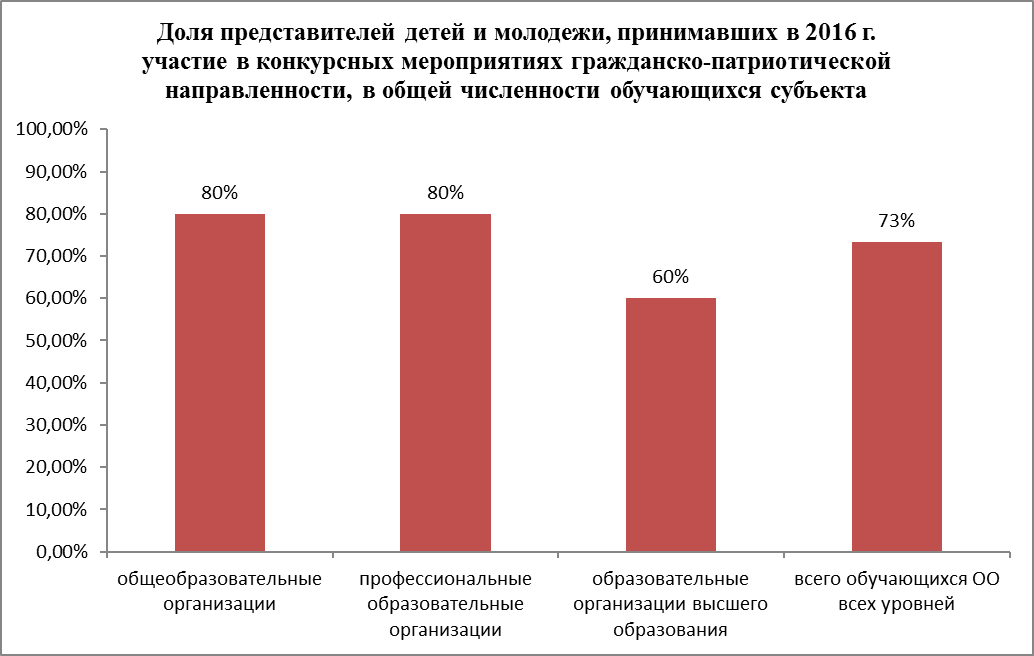 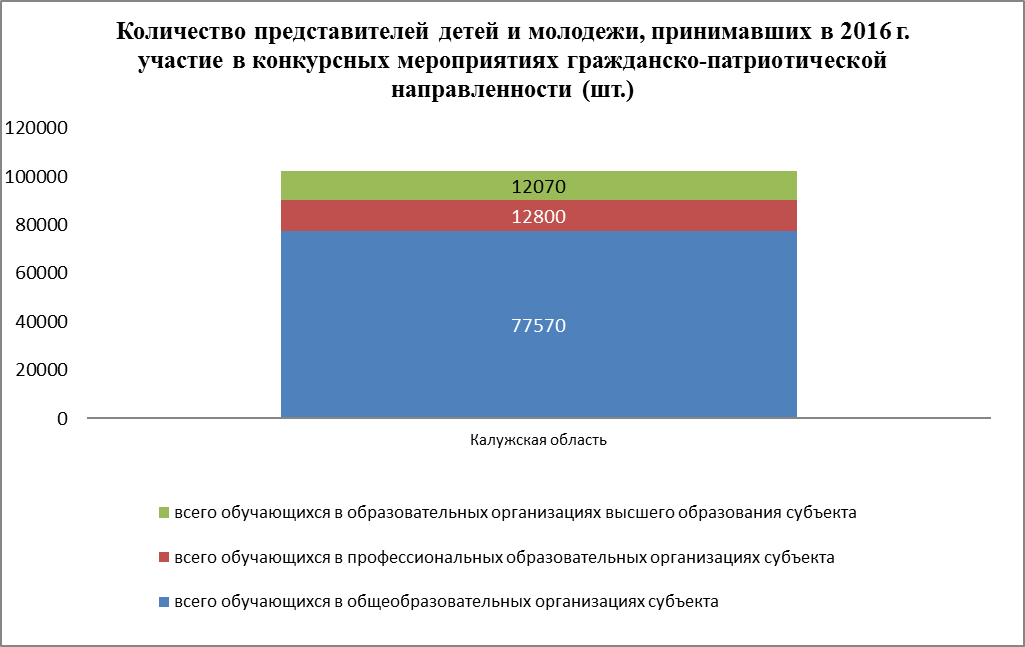 Выполнение нормативов Всероссийского физкультурно-спортивного комплекса "Готов к труду и обороне" (ГТО).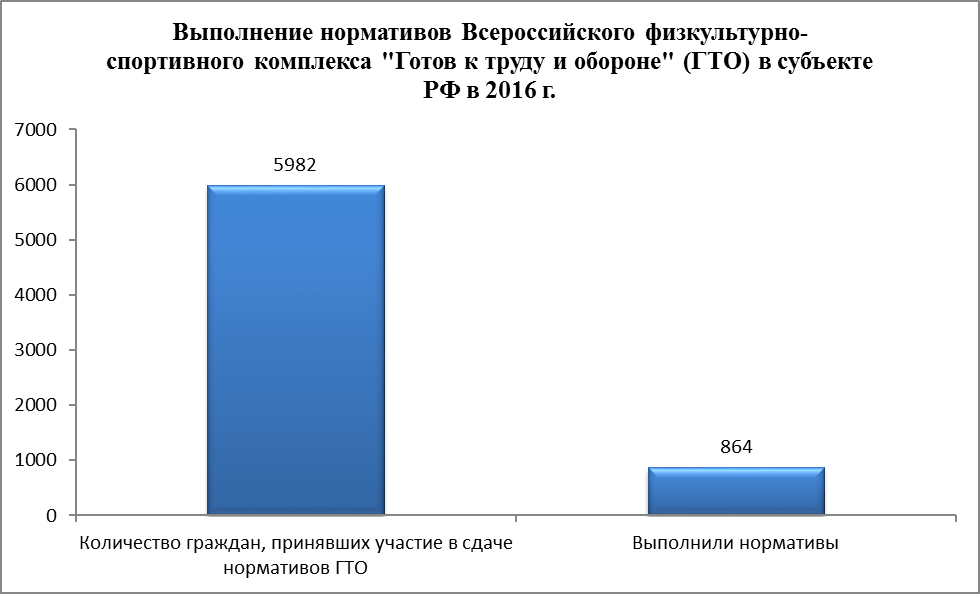 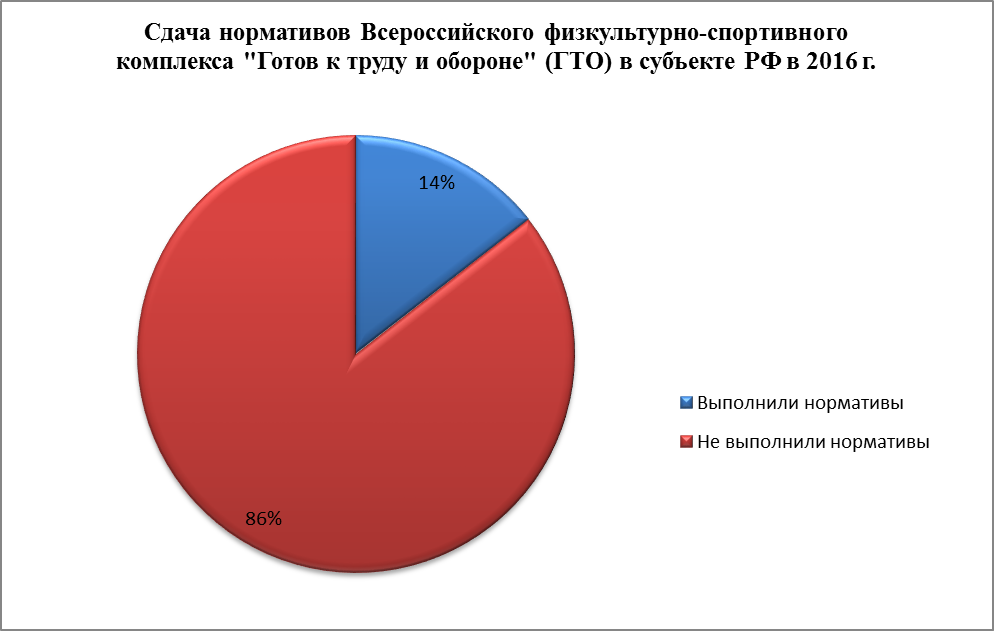 Количество образовательных организаций, над которыми шефствуют воинские части (корабли).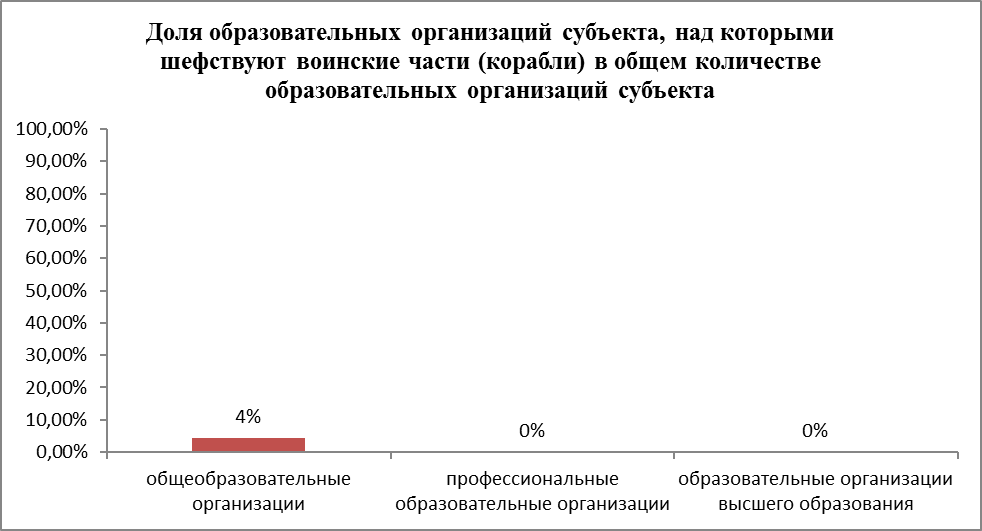 Количество образовательных организаций, имеющих локальные нормативные акты, регулирующие деятельность в сфере гражданско-патриотического и духовно-нравственного воспитания.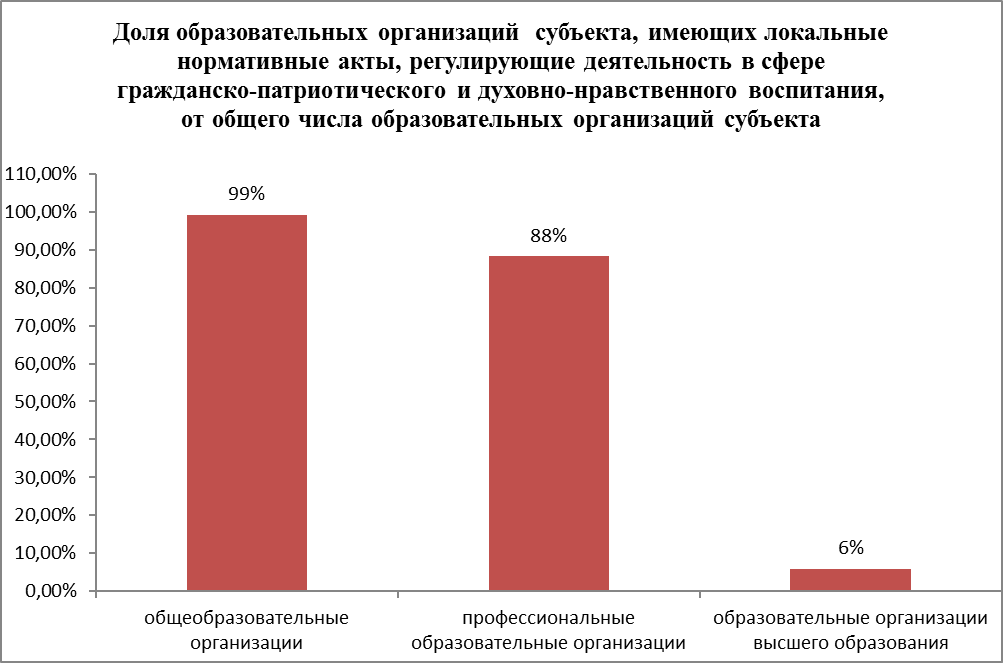 Количество действующих патриотических объединений, клубов, центров, в том числе детских и молодежных.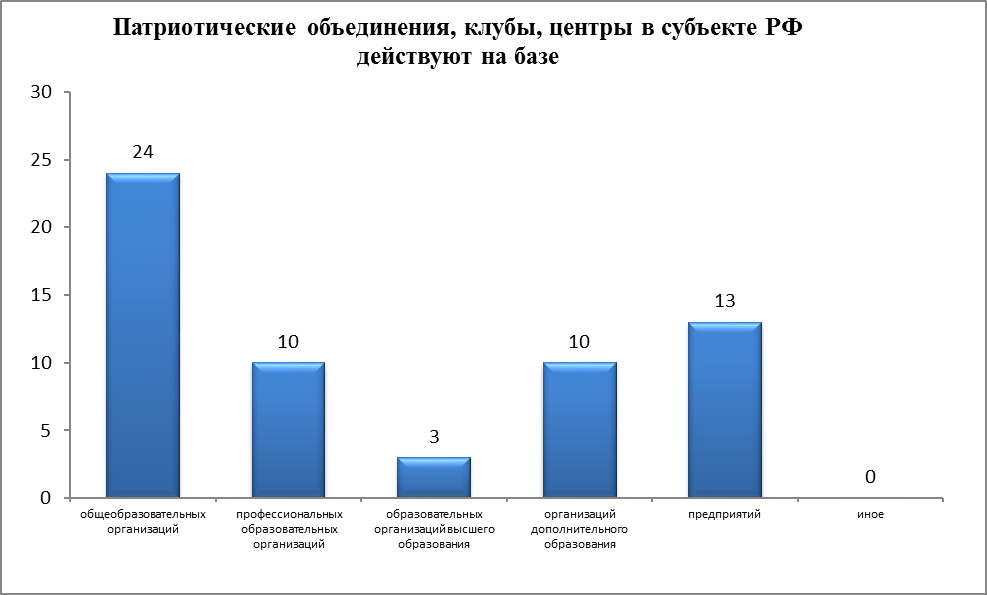 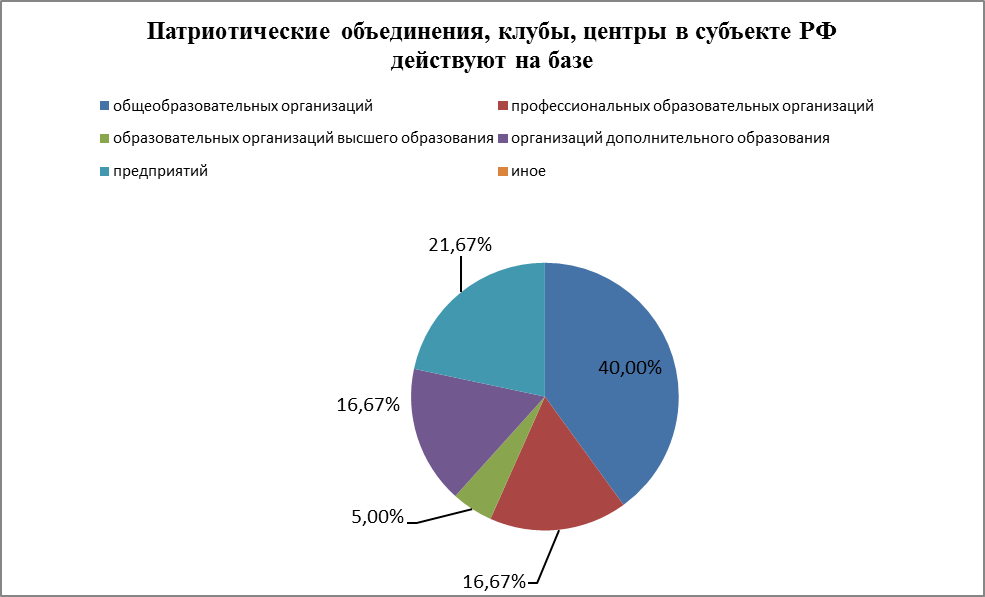 Количество историко-патриотических и военно-патриотических музеев.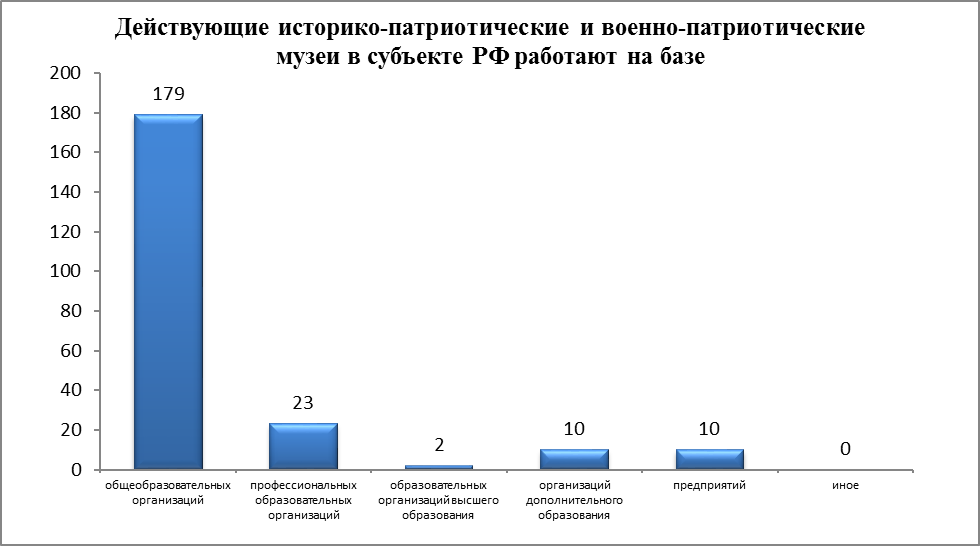 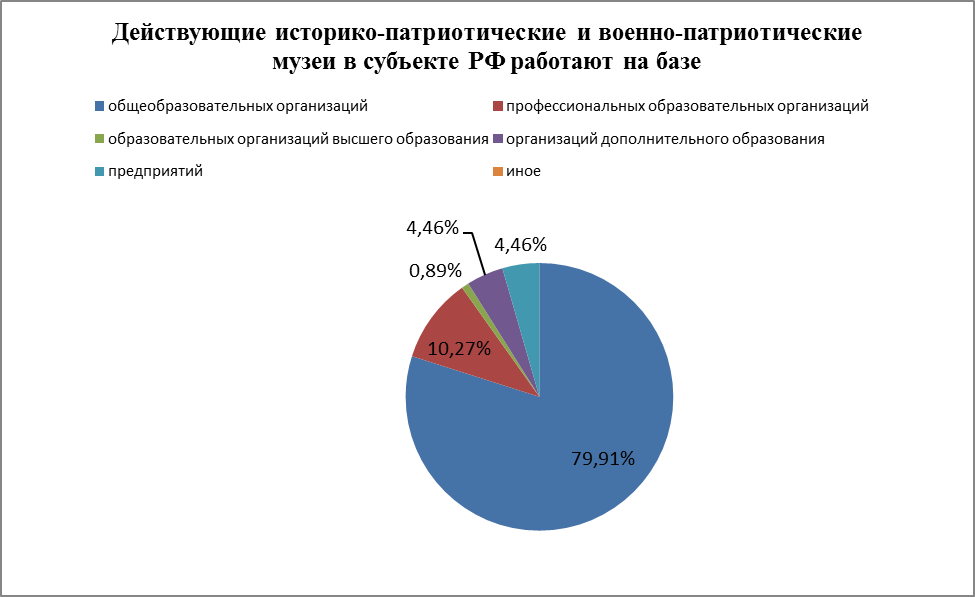 Количество оборонно-спортивных лагерей/центров.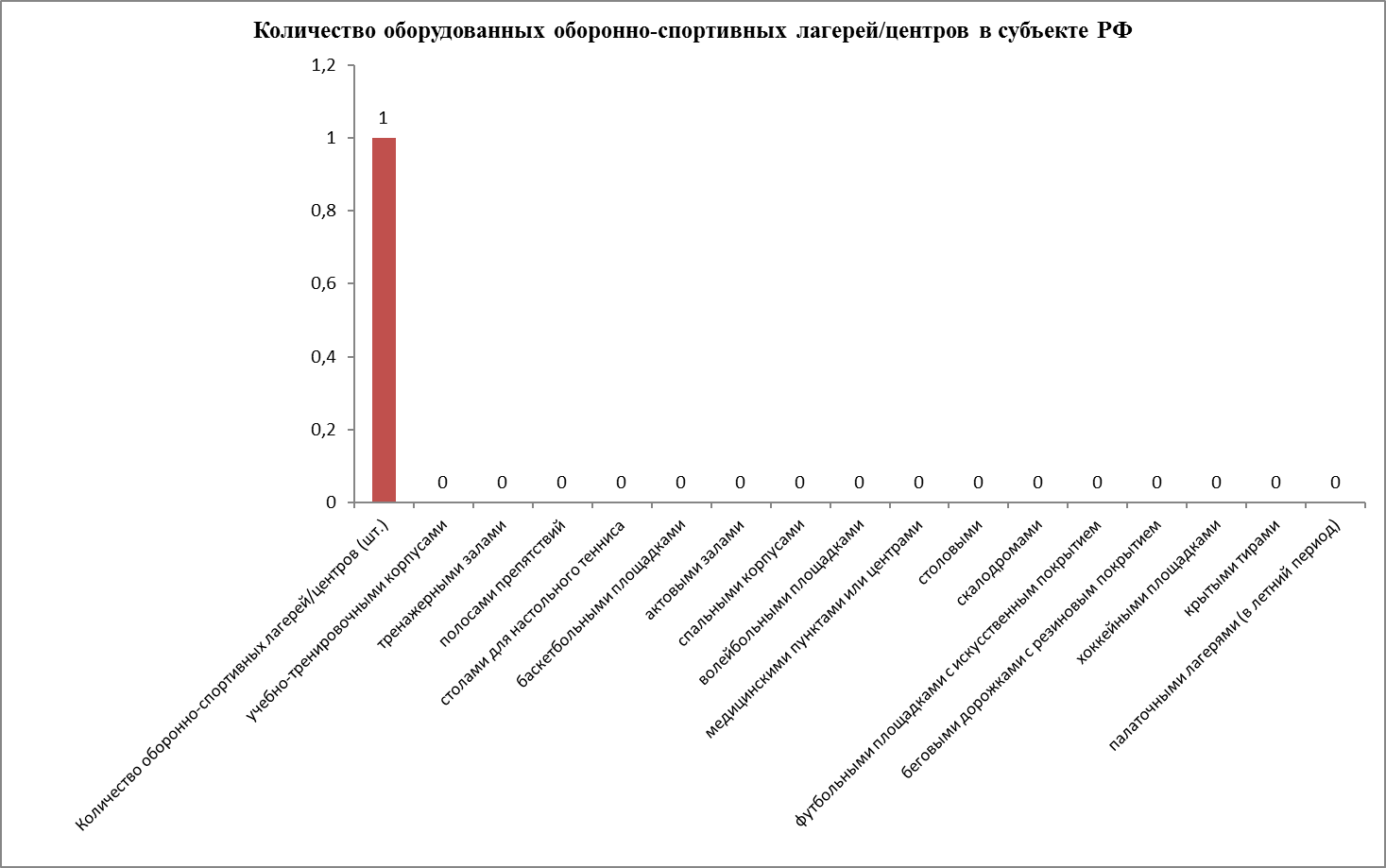 Ответ на опросОтвет на опросСубъект РФКалужская областьОтветственный за заполнение формы [фамилия, имя, отчество ответственного]Ахметжанова Евгения АндреевнаОтветственный за заполнение формы [должность]начальник отдела социализации молодежи и поддержки молодежных инициатив управления молодежной политикиОтветственный за заполнение формы [наименование органа исполнительной власти субъектов Российской Федерации, осуществляющие управление в сфере образования и (или) молодежной политики]Министерство образования и науки Калужской областиОтветственный за заполнение формы [контактный телефон]8(4842) 719-239Ответственный за заполнение формы [действующий адрес электронной почты]ahmetganova@adm.kaluga.ruКоличество специалистов, прошедших обучение по программам повышения квалификации в 2016 г. (чел.): [в области теории и методики воспитания: владение современными образовательными технологиями (наличие документов, подтверждающих повышение квалификации по тематике современных образовательных технологий, в том числе, образовательных технологий воспитательной работы)]118.0000000000Количество специалистов, прошедших обучение по программам повышения квалификации в 2016 г. (чел.): [в области теории и методики воспитания: владение содержанием нормативно-правовой основы гражданско-патриотического и духовно-нравственного воспитания (наличие документов, подтверждающих повышение квалификации по тематике содержания 273-ФЗ; ФГОС; Государственной программы “Патриотическое воспитание граждан Российской Федерации на 2016 - 2020 годы”; “Основ государственной молодёжной политики Российской Федерации на период до 2025 года”)]344.0000000000Количество специалистов, прошедших обучение по программам повышения квалификации в 2016 г. (чел.): [в области социального проектирования: управления проектами (наличие документов, подтверждающих наличие высшего образования, либо повышения квалификации в сфере управления)]190.0000000000Количество специалистов, прошедших обучение по программам повышения квалификации в 2016 г. (чел.): [в области социального проектирования: владение содержанием нормативно-правовой основы гражданско-патриотического и духовно-нравственного воспитания (наличие документов, подтверждающих повышение квалификации по тематике содержания 273-ФЗ; ФГОС; Государственной программы “Патриотическое воспитание граждан Российской Федерации на 2016 - 2020 годы”; “Основ государственной молодёжной политики Российской Федерации на период до 2025 года”)]0.0000000000В каких из перечисленных мероприятий государственной программы «Патриотическое воспитание граждан Российской Федерации на 2016–2020 годы» участвовали органы исполнительной власти субъекта и образовательные организации, расположенные на территории субъекта РФ: [всероссийский конкурс дипломных работ выпускников исторических факультетов, связанных с героическим прошлым России, важнейшими событиями в жизни народа]НетВ каких из перечисленных мероприятий государственной программы «Патриотическое воспитание граждан Российской Федерации на 2016–2020 годы» участвовали органы исполнительной власти субъекта и образовательные организации, расположенные на территории субъекта РФ: [всероссийские семинары-совещания с руководителями кадетских школ и казачьих кадетских корпусов]НетВ каких из перечисленных мероприятий государственной программы «Патриотическое воспитание граждан Российской Федерации на 2016–2020 годы» участвовали органы исполнительной власти субъекта и образовательные организации, расположенные на территории субъекта РФ: [семинары и курсы повышения квалификации по организации поисковых формирований]ДаВ каких из перечисленных мероприятий государственной программы «Патриотическое воспитание граждан Российской Федерации на 2016–2020 годы» участвовали органы исполнительной власти субъекта и образовательные организации, расположенные на территории субъекта РФ: [семинары-совещания о роли дополнительного образования детей и молодежи в системе гражданско-патриотического воспитания]НетВ каких из перечисленных мероприятий государственной программы «Патриотическое воспитание граждан Российской Федерации на 2016–2020 годы» участвовали органы исполнительной власти субъекта и образовательные организации, расположенные на территории субъекта РФ: [всероссийские семинары и слеты о роли студенческих отрядов в развитии системы гражданско-патриотического воспитания молодежи]ДаВ каких из перечисленных мероприятий государственной программы «Патриотическое воспитание граждан Российской Федерации на 2016–2020 годы» участвовали органы исполнительной власти субъекта и образовательные организации, расположенные на территории субъекта РФ: [всероссийская конференция по вопросам гражданского и патриотического воспитания, студенческого самоуправления в профессиональных образовательных организациях и организациях высшего образования]НетВ каких из перечисленных мероприятий государственной программы «Патриотическое воспитание граждан Российской Федерации на 2016–2020 годы» участвовали органы исполнительной власти субъекта и образовательные организации, расположенные на территории субъекта РФ: [всероссийские семинары-совещания с руководителями ветеранских, молодежных и детских объединений о роли семьи, государства и институтов гражданского общества в формировании патриотического сознания российской молодежи]НетВ каких из перечисленных мероприятий государственной программы «Патриотическое воспитание граждан Российской Федерации на 2016–2020 годы» участвовали органы исполнительной власти субъекта и образовательные организации, расположенные на территории субъекта РФ: [всероссийский сбор руководителей клубов и организаторов, занимающихся историческими реконструкциями]ДаВ каких из перечисленных мероприятий государственной программы «Патриотическое воспитание граждан Российской Федерации на 2016–2020 годы» участвовали органы исполнительной власти субъекта и образовательные организации, расположенные на территории субъекта РФ: [серия всероссийских акций "Мы - граждане России!"]ДаВ каких из перечисленных мероприятий государственной программы «Патриотическое воспитание граждан Российской Федерации на 2016–2020 годы» участвовали органы исполнительной власти субъекта и образовательные организации, расположенные на территории субъекта РФ: [всероссийский детско-молодежный конвент "Герои нашего времени"]ДаВ каких из перечисленных мероприятий государственной программы «Патриотическое воспитание граждан Российской Федерации на 2016–2020 годы» участвовали органы исполнительной власти субъекта и образовательные организации, расположенные на территории субъекта РФ: [всероссийский конкурс на лучшее знание государственной символики Российской Федерации среди обучающихся общеобразовательных организаций]ДаВ каких из перечисленных мероприятий государственной программы «Патриотическое воспитание граждан Российской Федерации на 2016–2020 годы» участвовали органы исполнительной власти субъекта и образовательные организации, расположенные на территории субъекта РФ: [всероссийские встречи молодежи с участниками и тружениками Великой Отечественной войны, Героями Российской Федерации и Героями Труда Российской Федерации]НетВ каких из перечисленных мероприятий государственной программы «Патриотическое воспитание граждан Российской Федерации на 2016–2020 годы» участвовали органы исполнительной власти субъекта и образовательные организации, расположенные на территории субъекта РФ: [всероссийские историко-образовательные форумы студентов образовательных организаций "Парад эпох"]НетВ каких из перечисленных мероприятий государственной программы «Патриотическое воспитание граждан Российской Федерации на 2016–2020 годы» участвовали органы исполнительной власти субъекта и образовательные организации, расположенные на территории субъекта РФ: [всероссийский конкурс студенческих журналистских работ "Под флагом единым", посвященных образованию Российской Федерации]НетВ каких из перечисленных мероприятий государственной программы «Патриотическое воспитание граждан Российской Федерации на 2016–2020 годы» участвовали органы исполнительной власти субъекта и образовательные организации, расположенные на территории субъекта РФ: [литературный патриотический фестиваль "Русские рифмы"]ДаВ каких из перечисленных мероприятий государственной программы «Патриотическое воспитание граждан Российской Федерации на 2016–2020 годы» участвовали органы исполнительной власти субъекта и образовательные организации, расположенные на территории субъекта РФ: [межрегиональные фестивали детско-юношеского творчества "Таланты и поклонники"]ДаВ каких из перечисленных мероприятий государственной программы «Патриотическое воспитание граждан Российской Федерации на 2016–2020 годы» участвовали органы исполнительной власти субъекта и образовательные организации, расположенные на территории субъекта РФ: [всероссийские фестивали народного творчества "Салют Победы" (региональный этап)]ДаВ каких из перечисленных мероприятий государственной программы «Патриотическое воспитание граждан Российской Федерации на 2016–2020 годы» участвовали органы исполнительной власти субъекта и образовательные организации, расположенные на территории субъекта РФ: [кадетский бал "Отчизны верные сыны"]НетВ каких из перечисленных мероприятий государственной программы «Патриотическое воспитание граждан Российской Федерации на 2016–2020 годы» участвовали органы исполнительной власти субъекта и образовательные организации, расположенные на территории субъекта РФ: [всероссийский конкурс военного плаката "Родная Армия"]НетВ каких из перечисленных мероприятий государственной программы «Патриотическое воспитание граждан Российской Федерации на 2016–2020 годы» участвовали органы исполнительной власти субъекта и образовательные организации, расположенные на территории субъекта РФ: [всероссийский фестиваль кадетских корпусов “Кадетская симфония”]НетВ каких из перечисленных мероприятий государственной программы «Патриотическое воспитание граждан Российской Федерации на 2016–2020 годы» участвовали органы исполнительной власти субъекта и образовательные организации, расположенные на территории субъекта РФ: [всероссийские автопробеги по городам-героям и городам, удостоенным звания "Город воинской славы"]НетВ каких из перечисленных мероприятий государственной программы «Патриотическое воспитание граждан Российской Федерации на 2016–2020 годы» участвовали органы исполнительной власти субъекта и образовательные организации, расположенные на территории субъекта РФ: [межрегиональные конкурсы среди субъектов Российской Федерации на лучшую подготовку граждан Российской Федерации к военной службе, организацию и проведение призыва на военную службу]НетВ каких из перечисленных мероприятий государственной программы «Патриотическое воспитание граждан Российской Федерации на 2016–2020 годы» участвовали органы исполнительной власти субъекта и образовательные организации, расположенные на территории субъекта РФ: [всероссийский фестиваль народного творчества воинов Вооруженных Сил Российской Федерации, других силовых структур, ветеранов войны и военной службы, членов их семей "Катюша"]НетВ каких из перечисленных мероприятий государственной программы «Патриотическое воспитание граждан Российской Федерации на 2016–2020 годы» участвовали органы исполнительной власти субъекта и образовательные организации, расположенные на территории субъекта РФ: [молодежно-патриотическая акция "День призывника"]ДаВ каких из перечисленных мероприятий государственной программы «Патриотическое воспитание граждан Российской Федерации на 2016–2020 годы» участвовали органы исполнительной власти субъекта и образовательные организации, расположенные на территории субъекта РФ: [молодежно-патриотическая акция "Под знаменем Победы"]НетВ каких из перечисленных мероприятий государственной программы «Патриотическое воспитание граждан Российской Федерации на 2016–2020 годы» участвовали органы исполнительной власти субъекта и образовательные организации, расположенные на территории субъекта РФ: [всероссийские патриотические акции "Письма Победы"]ДаВ каких из перечисленных мероприятий государственной программы «Патриотическое воспитание граждан Российской Федерации на 2016–2020 годы» участвовали органы исполнительной власти субъекта и образовательные организации, расположенные на территории субъекта РФ: [всероссийский фестиваль творчества кадет "Юные таланты Отчизны"]НетВ каких из перечисленных мероприятий государственной программы «Патриотическое воспитание граждан Российской Федерации на 2016–2020 годы» участвовали органы исполнительной власти субъекта и образовательные организации, расположенные на территории субъекта РФ: [всероссийская спартакиада допризывной казачьей молодежи]ДаВ каких из перечисленных мероприятий государственной программы «Патриотическое воспитание граждан Российской Федерации на 2016–2020 годы» участвовали органы исполнительной власти субъекта и образовательные организации, расположенные на территории субъекта РФ: [смотр-конкурс на звание “Лучший казачий кадетский корпус”]НетВ каких из перечисленных мероприятий государственной программы «Патриотическое воспитание граждан Российской Федерации на 2016–2020 годы» участвовали органы исполнительной власти субъекта и образовательные организации, расположенные на территории субъекта РФ: [всероссийская военно-спортивная игра “Казачий сполох”]НетВ каких из перечисленных мероприятий государственной программы «Патриотическое воспитание граждан Российской Федерации на 2016–2020 годы» участвовали органы исполнительной власти субъекта и образовательные организации, расположенные на территории субъекта РФ: [всероссийский слет казачьей молодежи “Готов к труду и обороне”]ДаВ каких из перечисленных мероприятий государственной программы «Патриотическое воспитание граждан Российской Федерации на 2016–2020 годы» участвовали органы исполнительной власти субъекта и образовательные организации, расположенные на территории субъекта РФ: [всероссийская акция "Вахта Памяти"]ДаВ каких из перечисленных мероприятий государственной программы «Патриотическое воспитание граждан Российской Федерации на 2016–2020 годы» участвовали органы исполнительной власти субъекта и образовательные организации, расположенные на территории субъекта РФ: [героико-патриотическая акция по поиску и перезахоронению останков советских воинов, погибших на Эльбрусе]НетВ каких из перечисленных мероприятий государственной программы «Патриотическое воспитание граждан Российской Федерации на 2016–2020 годы» участвовали органы исполнительной власти субъекта и образовательные организации, расположенные на территории субъекта РФ: [всероссийские слеты активистов движения "Пост No 1"]НетВ каких из перечисленных мероприятий государственной программы «Патриотическое воспитание граждан Российской Федерации на 2016–2020 годы» участвовали органы исполнительной власти субъекта и образовательные организации, расположенные на территории субъекта РФ: [межрегиональные топографические игры среди обучающихся в профессиональных образовательных организациях "По тылам фронтов..."]НетВ каких из перечисленных мероприятий государственной программы «Патриотическое воспитание граждан Российской Федерации на 2016–2020 годы» участвовали органы исполнительной власти субъекта и образовательные организации, расположенные на территории субъекта РФ: [всероссийские фестивали по военно-прикладным видам спорта среди военно-патриотических клубов и объединений допризывной подготовки]ДаВ каких из перечисленных мероприятий государственной программы «Патриотическое воспитание граждан Российской Федерации на 2016–2020 годы» участвовали органы исполнительной власти субъекта и образовательные организации, расположенные на территории субъекта РФ: [межрегиональные этапы соревнований студенческих спасательных отрядов]НетВ каких из перечисленных мероприятий государственной программы «Патриотическое воспитание граждан Российской Федерации на 2016–2020 годы» участвовали органы исполнительной власти субъекта и образовательные организации, расположенные на территории субъекта РФ: [всероссийский полевой лагерь "Юный спасатель" с участием кадетских корпусов, школ, классов, кружков (секций) "Юный спасатель"]ДаВ каких из перечисленных мероприятий государственной программы «Патриотическое воспитание граждан Российской Федерации на 2016–2020 годы» участвовали органы исполнительной власти субъекта и образовательные организации, расположенные на территории субъекта РФ: [межрегиональные соревнования "Школа безопасности", межрегиональные полевые лагеря "Юный спасатель", "Юный пожарный" и "Юный водник”]ДаВ каких из перечисленных мероприятий государственной программы «Патриотическое воспитание граждан Российской Федерации на 2016–2020 годы» участвовали органы исполнительной власти субъекта и образовательные организации, расположенные на территории субъекта РФ: [полевые лагеря "Юный водник" с участием кадетских корпусов, школ, классов, кружков (секций) "Юный водник"]ДаВ каких из перечисленных мероприятий государственной программы «Патриотическое воспитание граждан Российской Федерации на 2016–2020 годы» участвовали органы исполнительной власти субъекта и образовательные организации, расположенные на территории субъекта РФ: [всероссийский полевой лагерь "Юный пожарный"]НетВ каких из перечисленных мероприятий государственной программы «Патриотическое воспитание граждан Российской Федерации на 2016–2020 годы» участвовали органы исполнительной власти субъекта и образовательные организации, расположенные на территории субъекта РФ: [спартакиада вузов Минобороны России по военно-прикладным видам спорта]НетВ каких из перечисленных мероприятий государственной программы «Патриотическое воспитание граждан Российской Федерации на 2016–2020 годы» участвовали органы исполнительной власти субъекта и образовательные организации, расположенные на территории субъекта РФ: [систематизация видеоархива интервью ветеранов Великой Отечественной войны 1941-1945 годов]НетКоличество запланированных мероприятий гражданско-патриотической и духовно-нравственной направленности в субъекте РФ в 2016 г.1191.0000000000из них по темам [спорт, здоровый образ жизни]366.0000000000из них по темам [этническая культура и традиции]100.0000000000из них по темам [профилактика правонарушений, агрессивного поведения в молодежной среде]150.0000000000из них по темам [духовно-нравственное воспитание]150.0000000000из них по темам [гражданская позиция, патриотическое воспитание]165.0000000000из них по темам [художественное творчество]260.0000000000Количество проведенных мероприятий гражданско-патриотической и духовно-нравственной направленности в субъекте РФ в 2016 г. :1191.0000000000из них по темам [спорт, здоровый образ жизни]366.0000000000из них по темам [этническая культура и традиции]100.0000000000из них по темам [профилактика правонарушений, агрессивного поведения в молодежной среде]150.0000000000из них по темам [духовно-нравственное воспитание]150.0000000000из них по темам [гражданская позиция, патриотическое воспитание]165.0000000000из них по темам [художественное творчество]260.0000000000Количество представителей детей и молодежи, принимавших в 2016 г. участие в конкурсных мероприятиях гражданско-патриотической направленности в общей численности обучающихся (чел.) [всего обучающихся в общеобразовательных организациях субъекта]96964.0000000000Количество представителей детей и молодежи, принимавших в 2016 г. участие в конкурсных мероприятиях гражданско-патриотической направленности в общей численности обучающихся (чел.) [■ из них принимало участие в мероприятиях]77570.0000000000Количество представителей детей и молодежи, принимавших в 2016 г. участие в конкурсных мероприятиях гражданско-патриотической направленности в общей численности обучающихся (чел.) [всего обучающихся в профессиональных образовательных организациях субъекта]16000.0000000000Количество представителей детей и молодежи, принимавших в 2016 г. участие в конкурсных мероприятиях гражданско-патриотической направленности в общей численности обучающихся (чел.) [■ из них принимало участие в мероприятиях]12800.0000000000Количество представителей детей и молодежи, принимавших в 2016 г. участие в конкурсных мероприятиях гражданско-патриотической направленности в общей численности обучающихся (чел.) [всего обучающихся в образовательных организациях высшего образования субъекта]20116.0000000000Количество представителей детей и молодежи, принимавших в 2016 г. участие в конкурсных мероприятиях гражданско-патриотической направленности в общей численности обучающихся (чел.) [■ из них принимало участие в мероприятиях]12070.0000000000Укажите названия пяти конкурсных мероприятий гражданско-патриотической направленности, в которых приняли наибольшее количество участников [наименование первого мероприятия]Областные соревнования по военно-прикладным видам спортаУкажите названия пяти конкурсных мероприятий гражданско-патриотической направленности, в которых приняли наибольшее количество участников [наименование второго мероприятия]Областная военно-спортивная игра "Зарница-Орленок" для обучающихся в общеобразовательных организацияхУкажите названия пяти конкурсных мероприятий гражданско-патриотической направленности, в которых приняли наибольшее количество участников [наименование третьего мероприятия]Областная открытая военно-спортивная игра "Звезда" с участием команд регионов ЦФОУкажите названия пяти конкурсных мероприятий гражданско-патриотической направленности, в которых приняли наибольшее количество участников [наименование четвертого мероприятия]Военно-тактические игры на местности для участников летних смен на базах загородных детских лагерейУкажите названия пяти конкурсных мероприятий гражданско-патриотической направленности, в которых приняли наибольшее количество участников [наименование пятого мероприятия]ежегодный конкурс патриотической песни «Служу Отечеству!»Выполнение нормативов Всероссийского физкультурно-спортивного комплекса "Готов к труду и обороне" (ГТО) [количество граждан, принявших участие в сдаче нормативов Всероссийского физкультурно-спортивного комплекса "Готов к труду и обороне" (ГТО) в 2016 г. (чел.)]5982.0000000000Выполнение нормативов Всероссийского физкультурно-спортивного комплекса "Готов к труду и обороне" (ГТО) [■ из них выполнили нормативы (чел.)]864.0000000000Количество образовательных организаций, над которыми шефствуют воинские части (корабли) (шт.) [общеобразовательных организаций всего]323.0000000000Количество образовательных организаций, над которыми шефствуют воинские части (корабли) (шт.) [■ из них шефствуют над]14.0000000000Количество образовательных организаций, над которыми шефствуют воинские части (корабли) (шт.) [профессиональных образовательных организаций всего]34.0000000000Количество образовательных организаций, над которыми шефствуют воинские части (корабли) (шт.) [■ из них шефствуют над]0.0000000000Количество образовательных организаций, над которыми шефствуют воинские части (корабли) (шт.) [образовательных организаций высшего образования всего]17.0000000000Количество образовательных организаций, над которыми шефствуют воинские части (корабли) (шт.) [■ из них шефствуют над]0.0000000000Какими нормативными документами регламентирована деятельность региональных органов исполнительной власти и образовательных организаций в направлении патриотического воспитания детей и молодёжи?Закон Калужской области "О патриотическом воспитании в Калужской области" Закон Калужской области "О молодежи и государственной молодежной политике в Калужской области" Закон Калужской области "Об образовании в Калужской области" Государственная программа Калужской области "Патриотическое воспитание населения Калужской области"Количество образовательных организаций, имеющих локальные нормативные акты, регулирующие деятельность в сфере гражданско-патриотического и духовно-нравственного воспитания: [общеобразовательных организаций]320.0000000000Количество образовательных организаций, имеющих локальные нормативные акты, регулирующие деятельность в сфере гражданско-патриотического и духовно-нравственного воспитания: [профессиональных образовательных организаций]30.0000000000Количество образовательных организаций, имеющих локальные нормативные акты, регулирующие деятельность в сфере гражданско-патриотического и духовно-нравственного воспитания: [образовательных организаций высшего образования]1.0000000000В субъекте создан региональный центр патриотического воспитания?ДаДата создания2013-12-27 00:00:00Ссылка на сайт или страницу центра в сети ИнтернетнетАдрес и контактыг. Калуга, ул. Платова, д. 6а тел. (4842) 277670В субъекте принята программа субъекта в сфере патриотического воспитания?ДаКоличество действующих патриотических объединений, клубов, центров, в том числе детских и молодежных на базе (шт.) [общеобразовательных организаций]24.0000000000Количество действующих патриотических объединений, клубов, центров, в том числе детских и молодежных на базе (шт.) [профессиональных образовательных организаций]10.0000000000Количество действующих патриотических объединений, клубов, центров, в том числе детских и молодежных на базе (шт.) [образовательных организаций высшего образования]3.0000000000Количество действующих патриотических объединений, клубов, центров, в том числе детских и молодежных на базе (шт.) [организаций дополнительного образования]10.0000000000Количество действующих патриотических объединений, клубов, центров, в том числе детских и молодежных на базе (шт.) [предприятий]13.0000000000Количество действующих патриотических объединений, клубов, центров, в том числе детских и молодежных на базе (шт.) [иное]0.0000000000Поясните пункт "иное" предыдущего вопроса, если указали значение, большее нуля.Количество историко-патриотических и военно-патриотических музеев на базе (шт.) [общеобразовательных организаций]179.0000000000Количество историко-патриотических и военно-патриотических музеев на базе (шт.) [профессиональных образовательных организаций]23.0000000000Количество историко-патриотических и военно-патриотических музеев на базе (шт.) [образовательных организаций высшего образования]2.0000000000Количество историко-патриотических и военно-патриотических музеев на базе (шт.) [организаций дополнительного образования]10.0000000000Количество историко-патриотических и военно-патриотических музеев на базе (шт.) [предприятий]10.0000000000Количество историко-патриотических и военно-патриотических музеев на базе (шт.) [иное]0.0000000000Поясните пункт "иное" предыдущего вопроса, если указали значение, большее нуля.Количество оборонно-спортивных лагерей/центров (шт.)1.0000000000из них оборудованы: [футбольными площадками с искусственным покрытием]0.0000000000из них оборудованы: [баскетбольными площадками]0.0000000000из них оборудованы: [хоккейными площадками]0.0000000000из них оборудованы: [волейбольными площадками]0.0000000000из них оборудованы: [беговыми дорожками с резиновым покрытием]0.0000000000из них оборудованы: [столами для настольного тенниса]0.0000000000из них оборудованы: [скалодромами]0.0000000000из них оборудованы: [полосами препятствий]0.0000000000из них оборудованы: [крытыми тирами]0.0000000000из них оборудованы: [тренажерными залами]0.0000000000из них оборудованы: [учебно-тренировочными корпусами]0.0000000000из них оборудованы: [медицинскими пунктами или центрами]0.0000000000из них оборудованы: [актовыми залами]0.0000000000из них оборудованы: [столовыми]0.0000000000из них оборудованы: [спальными корпусами]0.0000000000из них оборудованы: [палаточными лагерями (в летний период)]0.0000000000Если в оборонно-спортивных лагерях/центрах есть иное оборудование, то перечислите его